HARENG-POMMES  A  L’HUILE  REVISITE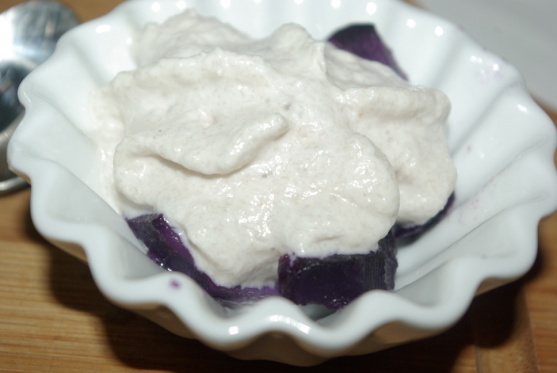 Ingrédients :pommes de terre vitelottes3 harengs fumés à l'huile 2 oignons rouges20cl de crème liquide entièrevinaigre de XérèshuileFaire cuire 20 min des  pommes de terre vitelottes dans de l'eau bouillante ( La pointe du couteau doit traverser les pommes de terre mais en gardant les pommes de terre fermes).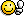 Égoutter et éplucher les pommes de terre.Couper les pommes de terre en petits dés. 
Arroser de vinaigre de Xérès + huile.Réserver la salade de pommes de terre.Faire chauffer ( sans bouillir !) 20cl de crème liquide entière + 2 oignons rouges émincés + 3 harengs fumés coupés en morceaux.Laisser infuser 10 min.Mixer finement la crème de harengs.Rectifier l'assaisonnement.Filtrer à travers un tamis.Verser la préparation dans un siphon.Insérer 1 à 2 cartouches de gaz en prenant soin de secouer énergiquement entre les 2 cartouchesRéserver 2h au frigo ( siphon tête en bas)Au moment de servir, répartir la salade de pommes de terre dans des coupelles.Couvrir de chantilly aux harengs.Bon appétit !!http://cecilemillot.canalblog.com/archives/2010/11/22/19670504.html